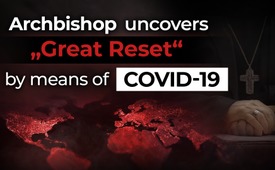 Archbishop uncovers "Great Reset" by means of Covid-19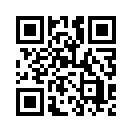 The former Apostolic Nuncio in the USA, Vatican diplomat and titular archbishop Carlo Maria Viganò, is repeatedly in the news. On August 26, 2018, he revealed that Pope Francis had been aware of the sexual abuse cases of minors by ex-Cardinal Theodore McCarrick since June 2013 and not only since July 2018, when the New York Times reported on it. Since then Viganò has been suspended from his offices and duties and lives underground. For security reasons he keeps his whereabouts secret. 
After several critical comments on the Corona measures in 2020, he wrote an open letter to the US president in early November 2020. Here are some extracts from the letter:The former Apostolic Nuncio in the USA, Vatican diplomat and titular archbishop Carlo Maria Viganò, is repeatedly in the news. On August 26, 2018, he revealed that Pope Francis had been aware of the sexual abuse cases of minors by ex-Cardinal Theodore McCarrick since June 2013 and not only since July 2018, when the New York Times reported on it. Since then Viganò has been suspended from his offices and duties and lives underground. For security reasons he keeps his whereabouts secret. 
After several critical comments on the Corona measures in 2020, he wrote an open letter to the US president in early November 2020. Here are some extracts from the letter:

OPEN LETTER 
To the President of the United States of America 
[...]
Mister President, 
Allow me to address you at this hour in which the fate of the whole world is being threatened by a global conspiracy against God and humanity. I write to you as an archbishop, as a successor of the Apostles, as the former apostolic nuncio to the United States of America. 
[…] Daily we sense the attacks multiplying of those who want to destroy the very basis of society: the natural family, respect for human life, love of country, freedom of education and business. We see heads of nations and religious leaders pandering to this suicide of Western culture and its Christian soul, while the fundamental rights of citizens and believers are denied in the name of a health emergency that is revealing itself more and more fully as instrumental to the establishment of an inhuman, faceless tyranny.
A global plan called the Great Reset is underway. Its architect is a global élite that wants to subdue all of humanity, imposing coercive measures with which to drastically limit individual freedoms and those of entire populations. In several nations this plan has already been approved and financed; in others it is still in an early stage. Behind the world leaders who are the accomplices and executors of this infernal project, there are unscrupulous characters who finance the World Economic Forum and Event 201, promoting their agenda.
The purpose of the Great Reset is the imposition of a health dictatorship aiming at the imposition of liberticidal (that destroys liberty) measures, hidden behind tempting promises of ensuring a universal income and canceling individual debt. The price of these concessions from the International Monetary Fund will be the renunciation of private property and adherence to a program of vaccination against COVID-19 and COVID-21 promoted by Bill Gates with the collaboration of the main pharmaceutical groups. Beyond the enormous economic interests that motivate the promoters of the Great Reset, the imposition of the vaccination will be accompanied by the requirement of a health passport and a digital ID, with the consequent contact tracing of the population of the entire world. Those who do not accept these measures will be confined in detention camps or placed under house arrest, and all their assets will be confiscated.  
Mr. President, I imagine that you are already aware that in some countries the Great Reset will be activated between the end of this year and the first trimester of 2021. For this purpose, further lockdowns are planned, which will be officially justified by a supposed second and third wave of the pandemic. You are well aware of the means that have been deployed to sow panic and legitimize draconian limitations on individual liberties, artfully provoking a worldwide economic crisis. In the intentions of its architects, this crisis will serve to make the recourse of nations to the Great Reset irreversible, thereby giving the final blow to a world whose existence and very memory they want to completely cancel. But this world, Mr. President, includes people, affections, institutions, faith, culture, traditions and ideals: people and values that do not act like automatons, who do not obey like machines, because they are endowed with a soul and a heart, because they are tied together by a spiritual bond that draws its strength from above, from that God that our adversaries want to challenge, just as Lucifer did at the beginning of time with his "non serviam." (in English: I will not serve).
[…] Until a few months ago, it was easy to smear as "conspiracy theorists" those who denounced these terrible plans, which we now see being carried out down to the smallest detail. No one, up until last February, would ever have thought that, in all of our cities, citizens would be arrested simply for wanting to walk down the street, to breathe, to want to keep their business open, to want to go to church on Sunday. Yet now it is happening all over the world [...]. And while the politicians are barricaded inside their palaces promulgating decrees (orders or laws) like Persian satraps (governor), businesses are failing, shops are closing, and people are prevented from living, traveling, working and praying. The disastrous psychological consequences of this operation are already being seen, beginning with the suicides of desperate entrepreneurs and of our children, segregated from friends and classmates, told to follow their classes while sitting at home alone in front of a computer. 
[…]  And yet, in the midst of this bleak picture, this apparently unstoppable advance of the "invisible enemy," an element of hope emerges. The adversary does not know how to love, and it does not understand that it is not enough to assure a universal income or to cancel mortgages in order to subjugate the masses and convince them to be branded like cattle. This people, which for too long has endured the abuses of a hateful and tyrannical power, is rediscovering that it has a soul; it is understanding that it is not willing to exchange its freedom for the homogenization (making completely uniform) and cancellation of its identity; it is beginning to understand the value of familial and social ties, of the bonds of faith and culture that unite honest people. This Great Reset is destined to fail because those who planned it do not understand that there are still people ready to take to the streets to defend their rights, to protect their loved ones, to give a future to their children and grandchildren. The leveling inhumanity of the globalist project will shatter miserably in the face of the firm and courageous opposition of the children of Light.  [...]
God bless the United States of America! 
Carlo Maria Viganò
Tit. Archbishop of Ulpiana
Former apostolic nuncio to the United States of Americafrom hmSources:Vigano´s open letter to US-Präsident
https://www.churchmilitant.com/news/article/open-letter-to-trump-resist-the-great-reset

Vigano reveals that pope covers pedophilia
https://www.nytimes.com/2018/08/26/world/europe/pope-ireland-sexual-abuse-letter-vigano.htmlThis may interest you as well:---Kla.TV – The other news ... free – independent – uncensored ...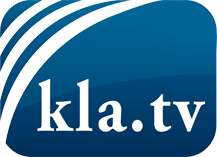 what the media should not keep silent about ...Little heard – by the people, for the people! ...regular News at www.kla.tv/enStay tuned – it’s worth it!Free subscription to our e-mail newsletter here: www.kla.tv/abo-enSecurity advice:Unfortunately countervoices are being censored and suppressed more and more. As long as we don't report according to the ideology and interests of the corporate media, we are constantly at risk, that pretexts will be found to shut down or harm Kla.TV.So join an internet-independent network today! Click here: www.kla.tv/vernetzung&lang=enLicence:    Creative Commons License with Attribution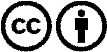 Spreading and reproducing is endorsed if Kla.TV if reference is made to source. No content may be presented out of context.
The use by state-funded institutions is prohibited without written permission from Kla.TV. Infraction will be legally prosecuted.